Presidente Prudente, 06 de Julho de 2020. Documentos apresentados estão de acordo com o Plano de trabalho, referente à prestação de contas da 3ª parcela do Termo de Subvenção Municipal – Emenda Impositiva nº146/20 da seguinte OSC:Associação Bethel – Projeto Mão AmigaSem mais.Atenciosamente,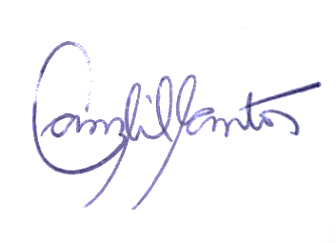 CAMILA SILVA DOS SANTOSAcompanhamento da Parceria                                                                               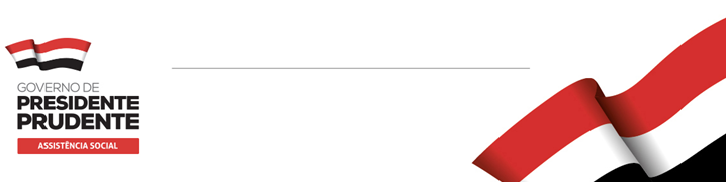 